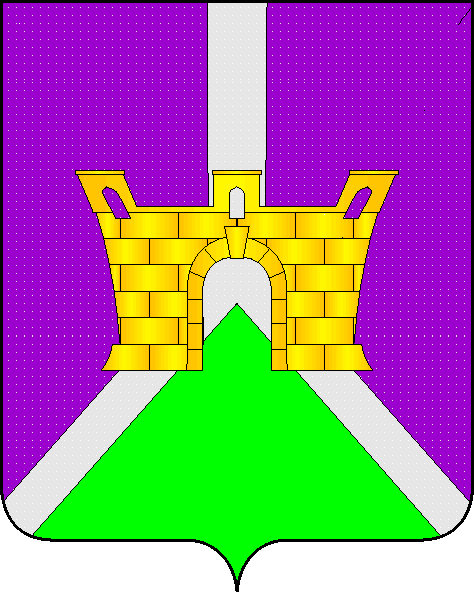 АДМИНИСТРАЦИЯ СУВОРОВСКОГО СЕЛЬСКОГОПОСЕЛЕНИЯ УСТЬ-ЛАБИНСКОГО  РАЙОНАП О С Т А Н О В Л Е Н И Еот _____________20___ г.			                                             №____село Суворовское«Об утверждении Порядка информирования населения об установке на автомобильных дорогах общего пользования местного значения Суворовского  сельского поселения Усть-Лабинсского  района дорожных знаков или нанесении разметки, запрещающих въезд всех транспортных средств в данном направлении, остановку или стоянку транспортных средств либо обозначающих дорогу или проезжую часть с односторонним движением либо выезд на такую дорогу илипроезжую часть»В соответствии с федеральными законами от 10 декабря 1995 года № 196-ФЗ «О безопасности дорожного движения», от 06 октября 2003 года № 131 -ФЗ «Об общих принципах организации местного самоуправления в Российской Федерации», от 08 ноября 2007 года № 257-ФЗ «Об автомобильных дорогах и о дорожной деятельности в Российской Федерации и о внесении изменений в отдельные законодательные акты Российской Федерации», постановлением Правительства Российской Федерации от 23октября 1993 года № 1090 «О Правилах дорожного движения», администрация Суворовского сельского  поселения Усть-Лабинского района постановляет:1.Утвердить Порядок информирования населения об установке на автомобильных дорогах общего пользования местного значения Суворовского сельского поселения Усть-Лабинского района дорожных знаков или нанесении разметки, запрещающих въезд всех транспортных средств в данном направлении, остановку или стоянку транспортных средств либо обозначающих дорогу или проезжую часть с односторонним движением либо выезд на такую дорогу или проезжую часть (прилагается).2.Общему отделу администрации Суворовского сельского поселения Усть-Лабинского района обнародовать настоящее постановление в установленных местах и разместить его на официальном сайте в сети «Интернет».3.Постановление  вступает в силу со дня его официального обнародования.Глава Суворовского сельского поселенияУсть-Лабинского района                                                           И.Ю. Шагундоков Приложение к постановлению администрации Суворовского сельского поселения Усть-Лабинского районаот 28.02.2022 года № 11Порядокинформирования населения, об установке на автомобильных дорогах общего пользования местного значения в границах населенного пункта Суворовского сельского поселения Усть-Лабинского района дорожных знаков или нанесении разметки, запрещающих въезд всех транспортных средств в данном направлении, остановку или стоянку транспортных средств либо обозначающих дорогу или проезжую часть с односторонним движением либо выезд на такую дорогу или проезжую частьПорядок информирования населения об установке на автомобильных дорогах общего пользования местного значения	в границах населенного пункта Суворовского сельского поселения Усть-Лабинского района дорожных знаков или нанесении разметки, запрещающих въезд всех транспортных средств в данном направлении, остановку или стоянку транспортных средств либо обозначающих дорогу или проезжую часть с односторонним движением либо выезд на такую дорогу или проезжую часть разработан на основании Федерального закона от 06 октября 2003 года № 131-ФЗ «Об общих принципах организации местного самоуправления в Российской Федерации», а также в целях реализации части 3 статьи 21   Федерального закона от 10 декабря 1995 года № 196-ФЗ «О безопасности дорожного движения».Задачами настоящего Порядка являются: охрана жизни, здоровья и имущества граждан, защита их прав и законных интересов, а также защита интересов общества путем предупреждения дорожно-транспортных происшествий, снижения тяжести их последствий на автомобильных дорогах общего пользования местного значения в границах населенного пункта Суворовского сельского поселения Усть-Лабинского района (далее автомобильных дорогах общего пользования местного значения).Не позднее чем за двадцать дней до установки дорожного знака или нанесения дорожной разметки (выполняющей функции этого знака), на автомобильных дорогах общего пользования местного значения, а именно: запрещающих въезд всех транспортных средств в данном направлении (знак 3.1), остановку или стоянку транспортных средств (знаки 3.27 - 3.30), либо обозначающих дорогу или проезжую часть с односторонним движением либо выезд на такую дорогу или проезжую часть (знаки 5.5, 5.7.1, 5.7.2), установленных Правилами дорожного движения и ГОСТ Р 52289-2019 «Национальный стандарт Российской Федерации. Технические средства организации дорожного движения. Правила применения дорожных знаков, разметки, светофоров, дорожных ограждений и направляющих устройств», население  сельского поселения информируется о введении соответствующего запрета и	(или) об изменении схемы организации дорожного движения на автомобильных дорогах общего пользования местного значения, а также о причинах принятия такого решения.4. Информирование осуществляется в установленные пунктом 3 настоящего Порядка сроки посредством: размещения информации на официальном сайте администрации Суворовского сельского поселения Усть-Лабинского района в информационно-телекоммуникационной сети Интернет; размещения информации  на  информационных  табло 	(стендах) в общедоступных местах, непосредственно на дороге вблизи от места установки соответствующих дорожных знаков или нанесения разметки;5. В качестве дополнительных источников информирования могут использоваться иные источники.6. Ответственным за своевременную подготовку и соблюдение сроков размещения информации на сайте, ее достоверность является отдел организационно-кадровой работы администрации Суворовского сельского поселения  Усть-Лабинского  района.Глава Суворовского сельского поселенияУсть-Лабинского района                                                      И.Ю. Шагундоков ЗАЯВКАК ПОСТАНОВЛЕНИЮНаименование вопроса: ««Об утверждении Порядка информирования населения об установке на автомобильных дорогах общего пользования местного значения Суворовского  сельского поселения Усть-Лабинсского  района дорожных знаков или нанесении разметки, запрещающих въезд всех транспортных средств в данном направлении, остановку или стоянку транспортных средств либо обозначающих дорогу или проезжую часть с односторонним движением либо выезд на такую дорогу или проезжую часть»Проект внесен: финансовым отделом администрации Суворовского сельского поселения Усть-Лабинского районаПостановление разослать:Общий отдел – 2 экз.Финансовый отдел – 1 экз.Начальник финансового отдела администрации Суворовского сельского поселения  Усть-Лабинского района				           В.А.Сорокина                   					                                         	28.02.2022 г.  ЛИСТ СОГЛАСОВАНИЯПроекта постановления администрации Суворовского сельского поселения Усть-Лабинского района от 28 февраля 2022 года  № 11«Об утверждении Порядка информирования населения об установке на автомобильных дорогах общего пользования местного значения Суворовского  сельского поселения Усть-Лабинсского  района дорожных знаков или нанесении разметки, запрещающих въезд всех транспортных средств в данном направлении, остановку или стоянку транспортных средств либо обозначающих дорогу или проезжую часть с односторонним движением либо выезд на такую дорогу илипроезжую часть»Проект подготовлен и внесен:Начальник  финансового отдела администрации Суворовского сельского поселения Усть-Лабинского района					В.А.СорокинаПроект согласован:Специалист 2 категории администрацииСуворовского сельского поселения Усть-Лабинского района						     Н.В. Хожаинова